ПРОЕКТ МНЕНИЯ 1Стимулирование создания пунктов обмена трафиком интернета (IXP), 
как долгосрочное решение, способствующее расширению 
возможности установления соединенийПятый Всемирный форум по политике в области электросвязи/ИКТ (Женева, 2013 г.),напоминая,a)	что в подпункте с) пункта 27 Тунисской программы для информационного общества признается вклад, который могут внести пункты обмена трафиком интернета в снижение стоимости присоединения и расширения сетевого доступа;b)	что в пункте 50 Тунисской программы для информационного общества содержится призыв к созданию национальных, региональных и субрегиональных пунктов обмена трафиком интернета как одной из стратегий по расширению возможностей для установления приемлемых в ценовом отношении глобальных соединений, тем самым обеспечивая более широкий и равноправной доступ для всех; и c)	что в Резолюции 101 (Пересм. Гвадалахара, 2010 г.) в пункте 2 раздела решает принято решение о том, что МСЭ должен полностью использовать возможности развития электросвязи/ИКТ, которые появились в результате распространения сетей на основе IP, в соответствии с целями МСЭ и итогами Женевского (2003 г.) и Тунисского (2005 г.) этапов ВВУИО,учитывая,a)	что в докладе о проведенном Сообществом интернета, ОЭСР и ЮНЕСКО1 исследовании говорится, что "в ходе данного исследования была выявлена существенная взаимозависимость между развитием международной полосы пропускания и тарифами на местное подключение к интернету";b)	что в отчете Комиссии по широкополосной связи МСЭ и ЮНЕСКО2 признается, что "достижения на базе технологий, например сети распределения контента (CDN) и новые пункты обмена трафиком интернета (IXP), обусловливают определенную экономическую эффективность и широко доказали свою целесообразность в случае наличия благоприятной регуляторной среды";c)	что на состоявшейся в 2012 году встрече на высшем уровне "Соединим страны Северной и Южной Америки" региональные лидеры взяли обязательства развивать пункты обмена трафиком интернета на местном, национальном и региональном уровнях в целях сокращения стоимости доступа к интернету;d)	что пункты обмена трафиком интернета и пункты обмена трафиком электросвязи могут играть значимую роль в развитии инфраструктуры интернета и достижении общих целей повышения качества, расширении возможности установления соединений, повышении устойчивости сетей, стимулировании конкуренции и снижении затрат на присоединения,считает,a)	что создание местных национальных, субрегиональных и региональных пунктов обмена трафиком интернета является приоритетным направлением для решения вопросов обеспечения возможности подключения, повышения качества обслуживания и снижения затрат на присоединение;b)	что обеспечение возможности присоединения международных, национальных и региональных сетей через IXP может стать эффективным способом повышения уровня международных интернет-соединений и снижения стоимости таких соединений при регулировании только в тех случаях, когда необходимо содействие конкуренции;c)	что в донорских программах и механизмах финансирования развития должна учитываться необходимость обеспечения финансирования инициатив, направленных на расширение возможности установления соединений, развитие IXP и местного контента в развивающихся странах;d)	что создание IXP обеспечивает позитивное циклическое развитие: пункты обмена трафиком интернета привлекают большее число ПУИ, вследствие чего будет происходить привлечение поставщиков местного, национального и международного контента вместе с пользователями – коммерческими предприятиями, академическими организациями и государственными органами, что, в свою очередь, будет привлекать большее число ПУИ;e)	что потенциал развития местного контента в развивающихся странах следует поощрять и поддерживать в благоприятной среде, обеспечивающей создание местных/региональных IXP;f)	что эффективные IXP появляются, как правило, в тех Государствах-Членах, в которых процессы выработки политики реализуются с участием многих заинтересованных сторон, поскольку основой IXP является сотрудничество соответствующих заинтересованных сторон;g)	что регуляторные меры не должны препятствовать заключению соглашений о транзите и равноправном обмене, формированию благоприятной и конкурентной среды для создания IXP;h)	что либерализация рынка электронных средств связи может играть значительную роль в том, что конкурентный рынок будет обеспечивать введение IXP и присоединение с их помощью; иi)	что более высокий уровень присоединения, обусловленный участием в IXP, способствует росту уровня устойчивости сетевой инфраструктуры,предлагаетГосударствам-Членам и Членам Секторов сотрудничать, с тем чтобы:•	содействовать дальнейшему развитию и расширению сетей на национальном, субрегиональном и региональном уровнях; •	обеспечивать возможность появления пунктов обмена трафиком интернета путем, в том числе, обмена техническими знаниями и содействия формированию поддерживающей политической среды благодаря проведению открытых консультаций со многими заинтересованными сторонами;•	проводить политику, направленную на разрешение местным, региональным и международным операторам сети интернета осуществлять присоединение через IXP.______________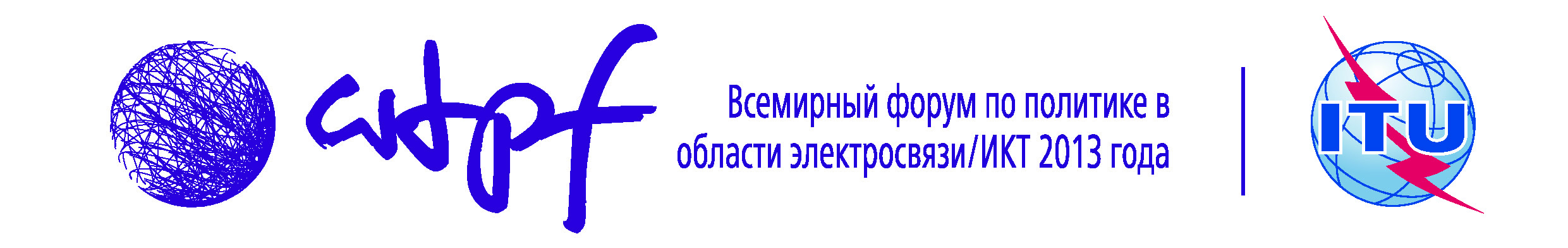 Женева, 14−16 мая 2013 г.Женева, 14−16 мая 2013 г.Документ WTPF-13/DT/1-R
14 мая 2013 года
Оригинал: английский